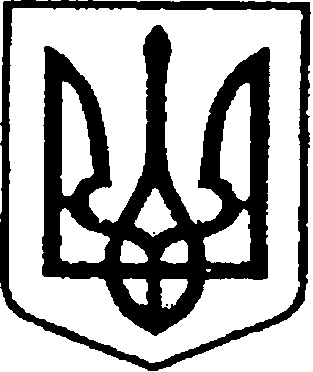                                                         УКРАЇНА                                         ЧЕРНІГІВСЬКА ОБЛАСТЬН І Ж И Н С Ь К А    М І С Ь К А    Р А Д АВ И К О Н А В Ч И Й    К О М І Т Е Т					Р І Ш Е Н Н Явід 08.02.2023 р.             		 м. Ніжин    				№ 43Про встановлення меморіальноїдошки  Шеремету Є.М. за адресоюс. Паливода,  Кунашівсько-Переяслівського старостинського округу Ніжинської територіальної громади , вул.  8 Березня	Відповідно до ст. 32, 40, 42, 59  Закону України «Про місцеве самоврядування в Україні», Регламенту виконавчого комітету Ніжинської міської ради VІІІ скликання, затвердженого рішенням Ніжинської міської ради Чернігівської області від 24 грудня 2020 року № 27-4/2020, звернення матері Шеремет Олени від 12.12.2022 року та з метою вшанування загиблого  захисника України Шеремета Євгена Миколайовича,   виконавчий комітет Ніжинської міської ради вирішив:	1. Встановити меморіальну дошку Шеремету Євгену Миколайовичу за адресою  с. Паливода, Кунашівсько-Переяслівського старостинського округу Ніжинської територіальної громади , вул.  8 Березня.Текст меморіальної дошки додається.	2. Т.в.о. начальника відділу інформаційно-аналітичної роботи 
та комунікацій з громадськістю виконавчого комітету Ніжинської міської ради  Пустовіту С.М. забезпечити оприлюднення цього рішення шляхом розміщення на офіційному сайті Ніжинської міської ради.                                	3. Контроль за виконанням рішення покласти на заступника міського голови з питань діяльності виконавчих органів влади Смагу С.С.Міський голова 					  		Олександр КОДОЛАВізують:Начальник управління культуриі туризму Ніжинської міської ради			          Тетяна БАССАКЗаступник міського голови з питань діяльності виконавчих органів влади							Сергій СМАГАНачальник  відділу юридично-кадрового забезпечення 					В’ячеслав ЛЕГАКеруючий справами виконавчого комітету 						Валерій САЛОГУБДодаток дорішення виконавчого комітету Ніжинської міської радивід 08.02.2023 р. № 43Текст меморіальної дошки«На цій вулиці в  будинку № 13 проживав  Шеремет Євген Миколайович, який героїчно загинув 20 жовтня 2022 року, захищаючи суверенітет та територіальну цілісність України. Герої не вмирають!»Пояснювальна записка  до проєкту рішення виконавчого комітету«Про встановлення меморіальної дошки  Шеремету Є.М. за адресою с. Паливода, Кунашівсько-Переяслівського старостинського округу Ніжинської територіальної громади , вул.  8 Березня».1. Обґрунтування необхідності прийняття акта Проєкт рішення виконавчого комітету  Ніжинської міської ради ««Про встановлення меморіальної дошки  Шеремету Є.М. за адресою с. Паливода, Кунашівсько-Переяслівського старостинського округу Ніжинської територіальної громади , вул.  8 Березня»  розроблено відповідно до ст. 32, 40, 42, 59  Закону України «Про місцеве самоврядування в Україні», Регламенту виконавчого комітету Ніжинської міської ради VІІІ скликання, затвердженого рішенням Ніжинської міської ради Чернігівської області від 24 грудня 2020 року № 27-4/2020, звернення матері Шеремет Олени від 12.12.2022 року та з метою вшанування загиблого  захисника України Шеремета Євгена Миколайовича.Встановлення меморіальної дошки  на честь загиблого захисника України Шеремета Євгена на вулиці, де він проживав,  було ініційовано сім’єю та мешканцями вулиці 8 Березня, які безпосередньо жили поруч із загиблим героєм та вбачають важливим вшанування у відповідний спосіб пам’яті свого загиблого родича та сусіда.2. Загальна характеристика і основні положення проектуПроєкт рішення складається з  3  пунктів.Пункт 1 містить інформацію про встановлення меморіальної дошки на початку вулиці  за адресою с. Паливода, Кунашівсько-Переяслівського старостинського округу Ніжинської територіальної громади , вул.  8 Березня.Додаток Пункт 2 містить інформацію про забезпечення оприлюднення даного рішення на офіційному сайті Ніжинської  міської ради.Пункт 3  визначає контролюючого за організацію виконання даного рішення.Начальник управління культуриі туризму									Тетяна БАССАК